ΕΣΩΤΕΡΙΚΟΣ ΚΑΝΟΝΙΣΜΟΣ 5ΟΥ ΓΥΜΝ. ΗΛΙΟΥΠΟΛΗΣ 2022-2023Α. ΚΑΛΩΣΟΡΙΣΜΑ Αγαπητοί μαθητές και γονείς, Οι καθηγητές και ο διευθυντής του 5ου Γυμνασίου Ηλιούπολης σας καλωσορίζουν στη νέα σχολική χρονιά και σας εύχονται ένα δημιουργικό και ευχάριστο ταξίδι γνώσης και συλλογικής ζωής. Β. ΕΣΩΤΕΡΙΚΟΣ ΚΑΝΟΝΙΣΜΟΣ ΛΕΙΤΟΥΡΓΙΑΣ 5ου ΓΥΜΝΑΣΙΟΥ ΗΛΙΟΥΠΟΛΗΣ Με τον όρο «κανονισμός λειτουργίας του σχολείου» εννοούμε το σύνολο των όρων και των κανόνων που αποτελούν προϋποθέσεις για να πραγματοποιείται μεθοδικά και αποτελεσματικά το έργο του σχολείου. Οι όροι και οι κανόνες αυτοί αποβλέπουν στη συνεργασία των μελών της σχολικής κοινότητας, χωρίς εντάσεις και συγκρούσεις, με αμοιβαίο σεβασμό και κατανόηση. 1. Κάθε σχολείο αποτελεί μια κοινότητα, μια οργανωμένη ομάδα που διαθέτει όλα τα χαρακτηριστικά της κοινωνίας. Αναπτύσσει τη λειτουργία και τις δραστηριότητές του σε δημοκρατικά πλαίσια, που καθορίζονται από το Σύνταγμα και του νόμους της Ελληνικής Δημοκρατίας. 2. Στη σχολική κοινότητα έχουν διακριτούς ρόλους και συνεργάζονται για την επιτυχία των στόχων της εκπαίδευσης και της διαπαιδαγώγησης των μαθητών οι ίδιοι οι μαθητές, οι εκπαιδευτικοί, οι γονείς και οι κηδεμόνες των μαθητών, που αποτελούν τα μέλη της. Έχουν νόμιμα δικαιώματα και υποχρεώσεις είτε ως άτομα είτε οργανωμένοι συλλογικά ως πενταμελή και δεκαπενταμελές συμβούλιο των μαθητών, ως σύλλογος καθηγητών, ως σύλλογος γονέων και κηδεμόνων. 3. Η σχολική κοινότητα αναμένει από όλα τα μέλη της και κυρίως από τους μαθητές να εκφράζουν ελεύθερα σκέψεις, ιδέες, προτάσεις, να ασκούν κριτική, να διαμαρτύρονται και να καταγγέλλουν οποιαδήποτε παραβίαση της προσωπικότητας και των δικαιωμάτων τους, να σχεδιάζουν, να οργανώνουν, να συμμετέχουν και να επιδοκιμάζουν οποιαδήποτε προσπάθεια συντελεί στην αναβάθμιση και τη βελτίωση της σχολικής ζωής, να βελτιώνουν την επίδοσή τους αλλά και να βελτιώνονται ως άνθρωποι. Η συμπεριφορά όλων μας κινείται όχι μόνο στα πλαίσια της νομιμότητας αλλά και της ευγένειας και του αλληλοσεβασμού. 4. Κάθε μέλος σχολικής κοινότητας έχει διαφορετικά φυσικά χαρακτηριστικά, διαφορετικές αξίες της και αντιλήψεις, διαφορετικές ικανότητες, δεξιότητες, ταλέντα, διαφορετικό τρόπο έκφρασης, διαφορετικούς στόχους και όνειρα στη ζωή του, αντιμετωπίζει διαφορετικά προβλήματα και δυσκολίες, που προέρχονται από το εξωσχολικό αλλά και το σχολικό περιβάλλον. Για όλα αυτά αξίζει το σεβασμό και την κατανόησή μας, ενώ παράλληλα έχει το δικαίωμα αλλά και την ευκαιρία να εκφράζεται μέσω των σχολικών δραστηριοτήτων. Εννοείται ότι προβάλλεται κάθε εξωσχολική δραστηριότητα και επιτυχία των μελών, ατομική ή ομαδική, μέσω του σχολείου. 5. Σε κάθε σχολική λειτουργία και σε κάθε φάση της επικρατεί ο διάλογος, ο οποίος καλλιεργείται και από τα συλλογικά όργανα αλλά και από κάθε μέλος χωριστά. Ο διάλογος αναπτύσσεται στα πλαίσια του μαθήματος αλλά και εξωδιδακτικών δραστηριοτήτων, όπως εκδρομές, πολιτιστικά προγράμματα, πολιτιστικές εκδηλώσεις, κινητοποιήσεις. 6. Κάθε είδους βία, λεκτική, ψυχολογική και πολύ περισσότερο σωματική, αποδοκιμάζεται απερίφραστα από τη σχολική κοινότητα, καταγγέλλεται και τιμωρείται. Αντίθετα, υποχρέωσή μας είναι να προστατεύονται οι πιο αδύναμοι και να αναπτύσσεται μεταξύ μας η αλληλεγγύη της ομάδας. Στο επίπεδο του δήμου μας ή γειτονικών δήμων ερχόμαστε σε επαφή με άλλα σχολεία σε αθλητικές, εκπαιδευτικές, πολιτιστικές ή άλλες κοινωνικές δραστηριότητες με πνεύμα συνεργασίας και έντιμου συναγωνισμού, με φιλική διάθεση. Τα μέλη της σχολικής κοινότητας είναι οι εκπρόσωποι του σχολείου μας στην κοινωνία. Η συμπεριφορά τους χαρακτηρίζει όλους μας με θετικό ή αρνητικό τρόπο, συμβάλλει στη βελτίωση της εικόνας του σχολείου μας ή μας εκθέτει ανεπανόρθωτα. 7. Πρωταρχική σημασία έχει να συντηρείται αλλά και να διατηρείται σε καλή κατάσταση το κτήριο του σχολείου και η υλικοτεχνική υποδομή του, τα έπιπλα, τα οπτικοακουστικά μέσα εκπαίδευσης και κάθε είδους αντικείμενο που χρησιμοποιείται από όλους μας. Είναι ανάγκη να πληροί τους κανόνες ασφάλειας, υγιεινής, να είναι καλαίσθητο και εύχρηστο. Όλοι μας έχουμε το μερίδιο ευθύνης μας σ’ αυτό. Για κάθε είδους ηθελημένη φθορά υπεύθυνος είναι αυτός που την προκαλεί και αυτός βαρύνεται με το κόστος αποκατάστασής της. Κατά τις ώρες που δεν λειτουργεί το σχολείο και δεν υπάρχει κάποιος υπεύθυνος στο χώρο του, δεν επιτρέπεται η είσοδος και η παραμονή σ’ αυτό. 8. Οι μαθητές και οι εκπαιδευτικοί περνούν το μεγαλύτερο μέρος της σχολικής ζωής μέσα στην τάξη κατά τη διαδικασία της μετάδοσης της γνώσης από τη μεγαλύτερη στη νεότερη γενιά. Είναι αυτονόητη η σημασία και η αξία της διαδικασίας αυτής, που δημιούργησε τον ανθρώπινο πολιτισμό και συμβάλλει στη διατήρηση και την αναβάθμισή του. Αναγνωρίζονται επίσης οι μαθησιακές ιδιαιτερότητες κάθε μαθητή, τα ενδιαφέροντά του και ο ρυθμός με τον οποίο αφομοιώνει τη διδακτέα ύλη. ΛΕΙΤΟΥΡΓΙΑ ΤΟΥ ΣΧΟΛΕΙΟΥ1. Το κουδούνι χτυπά στις 8.15 κάθε πρωί. Η πρωινή προσέλευση στο σχολείο και στην πρώτη συγκέντρωση χρειάζεται να είναι έγκαιρη, αφού εκεί γίνονται οι ανακοινώσεις που ενημερώνουν τους μαθητές για όλα τα θέματα που τους αφορούν. Μαθητές που καθυστερούν μετά τις 8.25,  προσέρχονται στην τάξη με την έγγραφη άδεια της διεύθυνσης και παίρνουν απουσία – εκτός αν συντρέχουν λόγοι αντικειμενικής δυσκολίας όπως δυσμενείς καιρικές συνθήκες. Αν χρειαστεί κάποιος μαθητής να απομακρυνθεί από την τάξη, ενημερώνει τον καθηγητή της ώρας, κι αν χρειαστεί να απομακρυνθεί από το σχολείο, τότε το σχολείο επικοινωνεί με τον γονέα/κηδεμόνα. Καλό είναι αν κάποιος μαθητής απουσιάζει εν γνώσει του κηδεμόνα του, ο κηδεμόνας να ενημερώνει το σχολείο όσο το δυνατόν πιο νωρίς. Ιδιαίτερα σε περίπτωση αδιαθεσίας με συμπτώματα συμβατά με COVID, ο μαθητής θα πρέπει να παραμένει στο σπίτι και οι γονείς να επικοινωνούν με το σχολείο.2. Κατά τη διάρκεια του διαλείμματος και εφόσον δεν επικρατούν ακραίες καιρικές συνθήκες, οι μαθητές απομακρύνονται από τις τάξεις, τους διαδρόμους και τα κλιμακοστάσια και παραμένουν στο προαύλιο με την επίβλεψη των εφημερευόντων καθηγητών, οι οποίοι είναι υπεύθυνοι του χώρου τους και σ’ αυτούς απευθύνονται για όποιο πρόβλημα προκύψει. Προσπαθούμε να διατηρούμε τους χώρους καθαρούς, γιατί αυτό συμβάλλει και στη δική μας υγεία. Στο διάλειμμα, οι αίθουσες διδασκαλίας παραμένουν κλειδωμένες. Μετά το διάλειμμα μαθητές και εκπαιδευτικοί επανέρχονται στην τάξη γρήγορα, σε εύλογο χρονικό διάστημα. Μέσα στην αίθουσα για λόγους καθαριότητας και υγιεινής δεν επιτρέπεται η κατανάλωση τροφίμων ή αναψυκτικών. 3. Στην περίπτωση κενών ωρών στο ημερήσιο πρόγραμμα οι μαθητές απασχολούνται από εκπαιδευτικό που έχει οριστεί από τον σύλλογο διδασκόντων. Το σχολείο είναι υπεύθυνο για την ασφάλεια των μαθητών κατά τις ώρες λειτουργίας του. Οι μαθητές δεν αποχωρούν από το σχολείο νωρίτερα από την ώρα που τελειώνει το πρόγραμμα της ημέρας ακόμα και αν έχουν κενό την τελευταία ώρα.Η αποχώρηση ενός μαθητή από το χώρο του σχολείου μπορεί να γίνει μόνο με άδεια από τον διευθυντή του σχολείου και μετά την ενημέρωση των κηδεμόνων του. Άτομα που δεν ανήκουν στη σχολική κοινότητα δεν επιτρέπεται να εισέρχονται στο χώρο του σχολείου, χωρίς να έχει ενημερωθεί και χωρίς να το έχει επιτρέψει ο διευθυντής. 4. Η εξωτερική εμφάνιση των μελών της σχολικής κοινότητας είναι στοιχείο της προσωπικότητάς τους. Ωστόσο οι οδηγίες του υπουργείου παιδείας αναφέρουν ότι για λόγους παιδαγωγικούς και για λόγους ομαλής συμβίωσης στο χώρο του σχολείου όλοι οφείλουν να εμφανίζονται ευπρεπείς, χωρίς ακρότητες και εκκεντρικότητες. 5. Η χρήση των κινητών δεν επιτρέπεται στο χώρο του σχολείου για λόγους που έχουν σχέση με την προστασία προσωπικών δεδομένων και των σχολικών δραστηριοτήτων. Σε περίπτωση ανάγκης μπορεί να χρησιμοποιηθεί το τηλέφωνο του σχολείου. 6. To κάπνισμα, η λήψη αλκοόλ και η χρήση άλλων εξαρτησιογόνων ουσιών είναι καταστροφικές για την πνευματική και τη σωματική υγεία των μαθητών. Για τον λόγο αυτό απαγορεύονται. Η παρέκκλιση από τους κανόνες αυτούς συνεπάγεται την άμεση αξιοποίηση αυστηρών παιδαγωγικών μέτρων. 7. Σε περίπτωση που μαθητής τιμωρηθεί με ωριαία αποβολή από την τάξη πηγαίνει υποχρεωτικά αμέσως στο γραφείο του διευθυντή, για να γραφεί στο βιβλίο ποινών η απολογία του. Κατόπιν παραμένει σε χώρο του σχολείου υπό την επίβλεψη εκπαιδευτικού. 
Το Σχολείο, ως φορέας αγωγής, έχει καθήκον να λειτουργεί έτσι ώστε οι μαθητές/ριες να συνειδητοποιήσουν ότι κάθε πράξη τους έχει συνέπειες, να μάθουν να αναλαμβάνουν την ευθύνη των επιλογών τους και να γίνουν υπεύθυνοι πολίτες. Αν η συμπεριφορά του μαθητή και της
μαθήτριας δεν εναρμονίζεται με την ιδιότητά του και αποκλίνει από την τήρηση του εσωτερικού κανονισμού του Σχολείου, τότε αντιμετωπίζει τον παιδαγωγικό έλεγχο, σύμφωνα με τις αρχές της
ψυχολογίας και παιδαγωγικής που διέπουν την ηλικία του.
Τα θέματα παραβατικής συμπεριφοράς των μαθητών/ριών στο Σχολείο αντιμετωπίζονται με βάση την κείμενη νομοθεσία.Σχολική και Κοινωνική Ζωή Φοίτηση: Η φοίτηση των μαθητών/ριών, σύμφωνα με την ισχύουσα νομοθεσία, είναι καθήκον και υποχρέωση τους. Η συμμετοχή τους οφείλει να είναι τακτική, ενεργός και συστηματική. Η ελλιπής φοίτησή τους, και μάλιστα χωρίς σοβαρό λόγο, δυσχεραίνει τόσο το σχολικό έργο όσο και την πρόοδό τους. Το όριο των απουσιών είναι 114 ανά σχολικό έτος. Σχολικοί χώροι Η συνεργασία όλων είναι απαραίτητη, για να διατηρηθεί ένα καθαρό και ευχάριστο σχολικό περιβάλλον, κατάλληλο για μάθηση. Για την επιτυχία αυτού του σκοπού οι μαθητές: -Σέβονται την κινητή και ακίνητη περιουσία του Σχολείου καθώς και το φυσικό περιβάλλον της αυλής του Σχολείου. - Δεν ρυπαίνουν τον σχολικό χώρο, δεν γράφουν σε θρανία και τοίχους, χρησιμοποιούν τα καλάθια απορριμμάτων. Επισημαίνεται ότι, μαθητής που προκαλεί φθορά στην περιουσία του Σχολείου, ελέγχεται για τη συμπεριφορά αυτή και η δαπάνη αποκατάστασης βαρύνει τον κηδεμόνα του. Διάλειμμα Κατά τη διάρκεια του διαλείμματος οι μαθητές/ριες οφείλουν να βγαίνουν στον αύλειο χώρο, ώστε να αποφεύγεται ο συνωστισμός στις αίθουσες διδασκαλίας και στους διαδρόμους και να μειώνεται η πιθανότητα ατυχημάτων. Οι αίθουσες κλειδώνονται από τον εκπαιδευτικό της ώρας, μετά το τέλος του μαθήματος. Σε περίπτωση κακοκαιρίας ορίζονται από το Σύλλογο Διδασκόντων/ουσών οι πλέον κατάλληλοι χώροι για την παραμονή των μαθητών/ριών. Το διάλειμμα είναι χρόνος παιχνιδιού, ανάπτυξης κοινωνικών σχέσεων αλλά και χρόνος ικανοποίησης σωματικών αναγκών (φαγητό, νερό, τουαλέτα). Οι μαθητές/ριες αλληλοεπιδρούν, παίζουν αρμονικά και για οποιοδήποτε πρόβλημα ή δυσκολία αντιμετωπίζουν, απευθύνονται στον εφημερεύοντα εκπαιδευτικό που βρίσκεται εκεί.Απώλεια χρημάτων ή αντικειμένων αξίας
Το Σχολείο δεν φέρει ευθύνη σε περίπτωση απώλειας χρημάτων ή αντικειμένων αξίας που οι μαθητές φέρουν μαζί τους.ΔΙΑΔΙΚΑΣΙΕΣ ΕΝΗΜΕΡΩΣΗΣ ΓΟΝΕΩΝ/ΚΗΔΕΜΟΝΩΝ Οι γονείς και οι κηδεμόνες είναι πάντα ευπρόσδεκτοι στο σχολείο για ενημέρωσή τους από τους καθηγητές για τη συμπεριφορά και την επίδοση του παιδιού τους. Η ενημέρωση από καθηγητές για την επίδοση γίνεται σε συγκεκριμένες μέρες και ώρες σύμφωνα με πρόγραμμα που  αναρτάται στην ιστοσελίδα του σχολείου. Η ενημέρωση όμως και του σχολείου για όσα προβλήματα αντιμετωπίζει το παιδί στο οικογενειακό του περιβάλλον ή για προβλήματα υγείας είναι απαραίτητη, ώστε και οι εκπαιδευτικοί να μπορούν να επιδράσουν θετικά στο παιδί για την άμβλυνση των προβλημάτων του. Η εχεμύθεια και η διακριτικότητα θεωρούνται αυτονόητες. Η ενημέρωση μαθητών, γονέων και κηδεμόνων για θέματα πέρα από την επίδοση, γίνεται μέσω των ακόλουθων τρόπων: - Ιστοσελίδας του Σχολείου. - Ενημερωτικών σημειωμάτων ή/και βεβαιώσεων για την πραγματοποίηση εκπαιδευτικών εκδρομών, για την παρακολούθηση εκπαιδευτικών θεαμάτων κ.λπ. - Τηλεφωνικά, σε έκτακτες περιπτώσεις Σημαντικό μέρος της σχολικής ζωής αποτελούν τα πολιτιστικά προγράμματα και δραστηριότητες, που αποτελούν εναλλακτικό και ευχάριστο τρόπο μάθησης, ενώ δίνουν την ευκαιρία στα μέλη της σχολικής κοινότητας να θέσουν σε εφαρμογή τις δεξιότητες και τα ταλέντα τους. Υπάρχει δυνατότητα συμμετοχής σε δραστηριότητες όπως οι όμιλοι, περιβαλλοντικές δραστηριότητες, αθλητικοί αγώνες, θεατρικές παραστάσεις, αξιοποίηση της σχολικής βιβλιοθήκης. Κάθε ιδέα και συμμετοχή είναι αξιοποιήσιμη. Μέρος της δραστηριότητας του σχολείου οφείλει να απευθύνεται στον κοινωνικό περίγυρο, στο δήμο. Δημοτικοί παράγοντες προσκαλούνται στις σχολικές δραστηριότητες και υπάρχει η δυνατότητα να τους ζητηθεί βοήθεια και συμμετοχή στην προετοιμασία τους. Η σχολική κοινότητα παρακολουθεί τη ζωή της πόλης και κατά το δυνατόν συμμετέχει σ’ αυτήν, ιδιαίτερα προς την κατεύθυνση της πραγματοποίησης κοινωφελών σκοπών και τον εμπλουτισμό των πολιτιστικών δραστηριοτήτων της. Ο σύλλογος Γονέων και Κηδεμόνων και η Δημοτική Αρχή διαδραματίζουν σημαντικό ρόλο στη λειτουργία του σχολείου και επιζητείται η αγαστή συνεργασία του σχολείου μαζί τους για το καλό των παιδιών. Η αρωγή και η συνεργασία όλων των γονέων και κηδεμόνων των μαθητών του σχολείου θεωρείται απαραίτητη προϋπόθεση για την εύρυθμη λειτουργία του.Σύλλογος Γονέων και Κηδεμόνων
Οι γονείς/κηδεμόνες των μαθητών/ριών κάθε Σχολείου συγκροτούν τον ΣύλλογοΓονέων/Κηδεμόνων, που φέρει την επωνυμία του Σχολείου και συμμετέχουν αυτοδικαίως σε αυτόν. Ο Σύλλογος Γονέων/Κηδεμόνων βρίσκεται σε άμεση συνεργασία με τον/τη Διευθυντή/ρια,
τον Σύλλογο Διδασκόντων/ουσών του Σχολείου, αλλά και με τον/την Πρόεδρο της Σχολικής Επιτροπής του Δήμου.
ΣχολικόΣυμβούλιο
Σε κάθε σχολική μονάδα λειτουργεί το Σχολικό Συμβούλιο, στο οποίο συμμετέχουν ο Σύλλογος Διδασκόντων/ουσών, το Διοικητικό Συμβούλιο του Συλλόγου Γονέων/Κηδεμόνων, ο εκπρόσωπος της Τοπικής Αυτοδιοίκησης και ένας εκπρόσωπος των μαθητικών κοινοτήτων, που ορίζεται με απόφαση του Συμβουλίου τους.
Έργο του Σχολικού Συμβουλίου είναι η εξασφάλιση της ομαλής λειτουργίας του Σχολείου με κάθε πρόσφορο τρόπο, η καθιέρωση τρόπων επικοινωνίας διδασκόντων/ουσών και οικογενειώντων μαθητών και του σχολικού περιβάλλοντος.Η σημασία της σύμπραξης όλων Ένα ανοιχτό, συνεργατικό, συμπεριληπτικό και δημοκρατικό Σχολείο έχει ανάγκη από τη σύμπραξη όλων −μαθητών/ριών, εκπαιδευτικών, Διευθυντή/ριας, Συλλόγου Γονέων και Κηδεμόνων, Σχολικής Επιτροπής, Τοπικής Αυτοδιοίκησης−, για να επιτύχει στην αποστολή του.Πολιτική του Σχολείου για την προστασία από πιθανούς κινδύνους Αντιμετώπιση έκτακτων αναγκών Ο/Η Διευθυντής/ρια του Σχολείου, στην αρχή του σχολικού έτους σε συνεργασία με τον Σύλλογο Διδασκόντων/ουσών του Σχολείου, προβαίνει σε όλες τις απαιτούμενες ενέργειες που προβλέπονται για την αντιμετώπιση των έκτακτων αναγκών εντός του σχολικού χώρου. Στις περιπτώσεις έκτακτης ανάγκης, κανένα παιδί δεν αποχωρεί από το Σχολείο μόνο του. Τα παιδιά παραδίδονται στους γονείς/κηδεμόνες τους. Όσον αφορά την προστασία από σεισμούς και φυσικά φαινόμενα, επικαιροποιείται τακτικά το Σχέδιο Μνημονίου Ενεργειών για τη Διαχείριση του Σεισμικού Κινδύνου του Σχολείου, με την υλοποίηση ασκήσεων ετοιμότητας κατά τη διάρκεια του σχολικού έτους. Επίσης, ο/η Διευθυντής/ρια ενημερώνει τους/τις μαθητές/τριες, καθώς και τους γονείς/κηδεμόνες, για τους βασικούς κανόνες και τρόπους αντίδρασης κατά την εκδήλωση των φαινομένων αυτών.Τέλος, σε καταστάσεις πανδημίας ή ακραίων-επικίνδυνων φαινομένων οι εκπαιδευτικοί, μαθητές/μαθήτριες, γονείς/κηδεμόνες, Διευθυντές/Διευθύντριες, Προϊστάμενοι/Προϊστάμενες οφείλουν να συμμορφώνονται και να ακολουθούν ρητά τις οδηγίες που εκδίδουν οι εκάστοτε αρμόδιοι φορείς/υπηρεσίες: π.χ. ΕΟΔΥ, ΥΠΑΙΘ, Υπουργείο Πολιτικής Προστασίας, κ.λ.π. για την εύρυθμη λειτουργία της σχολικής μονάδας και την ασφάλεια των μελών της.Θέματα που ανακύπτουν και δεν προβλέπονται από τον Κανονισμό, αντιμετωπίζονται κατά περίπτωση από τον/τη Διευθυντή/ρια και τον Σύλλογο Διδασκόντων/ουσών, σύμφωνα με τις αρχές της παιδαγωγικής επιστήμης και την εκπαιδευτική νομοθεσία, σε πνεύμα συνεργασίας με όλα τα μέλη της σχολικής κοινότητας. Ο κανονισμός κοινοποιείται σε όλους τους γονείς/κηδεμόνες των μαθητών/ριών προς ενημέρωσή τους.   		13 Σεπτεμβρίου 2022 Η  Αν/τρια ΔιευθύντριαΚωστοπούλου ΚαλλιόπηΤΑΥΤΟΤΗΤΑ ΤΟΥ ΣΧΟΛΕΙΟΥ ΤΑΥΤΟΤΗΤΑ ΤΟΥ ΣΧΟΛΕΙΟΥ 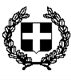                                               5ο ΓΥΜΝΑΣΙΟ ΗΛΙΟΥΠΟΛΗΣ                                              5ο ΓΥΜΝΑΣΙΟ ΗΛΙΟΥΠΟΛΗΣΔιεύθυνση Δευτεροβάθμιας Εκπαίδευσης Α’ ΑθήναςΚωδικός Σχολείου (ΥΠAIΘ) 0501629ΣΤΟΙΧΕΙΑ  ΣΤΟΙΧΕΙΑ  Έδρα του Σχολείου (διεύθυνση) Έδρα του Σχολείου (διεύθυνση)  Λ. Βουλιαγμένης 521, 16341 ΗΛΙΟΥΠΟΛΗ Λ. Βουλιαγμένης 521, 16341 ΗΛΙΟΥΠΟΛΗΤηλέφωνο  210-9941728210-9941722Fax  210-9941722e-mail  mail@5gym-ilioup.att.sch.grΙστοσελίδα  https://5gym-ilioup.mysch.gr/joomla39/Διευθυντής Σχολικής Μονάδας Διευθυντής Σχολικής Μονάδας  Κωστοπούλου ΚαλλιόπηΠΕ06 Κωστοπούλου ΚαλλιόπηΠΕ06ΥποδιευθυντήςΥποδιευθυντής Κωστοπούλου ΑνδριάναΠΕ02 Κωστοπούλου ΑνδριάναΠΕ02Πρόεδρος Συλλόγου Γονέων/Κηδεμόνων Πρόεδρος Συλλόγου Γονέων/Κηδεμόνων  ΧΑΡΩΝΗΣ ΚΩΝ/ΝΟΣ ΧΑΡΩΝΗΣ ΚΩΝ/ΝΟΣ